Договор  _______ № _______________________Санкт-Петербург							«____» ____________ 20____ г.Исполнитель: Автономная некоммерческая организация дополнительного профессионального образования «Институт иностранных языков» (государственная лицензия серии 78Л02 № 0001758, выданная Правительством Санкт-Петербурга Комитетом по образованию. Дата выдачи: 17 марта 2017. Регистрационный номер: 2803. Срок действия: с 17 марта 2017 года бессрочно) в лице Генерального директора М.И.Алексеева, действующего на основании Устава, зарегистрированного Управлением Федеральной регистрационной службы по Санкт-Петербургу и Ленинградской области 25.08.2008г. (в редакции от 25 октября 2016г.), (далее — Исполнитель), с одной стороны и Заказчик,________________________________________________________________________________________________         (Ф.И.О. совершеннолетнего, заключающего договор  от своего имени, или Ф.И.О. представителя, оплачивающего обучение, или  ___________________________________________________________________________________________________________         наименование организации, предприятия, оплачивающих обучение, с указанием Ф.И.О. и должности лица, действующего от имени ___________________________________________________________________________________________________________           юридического лица, документов, регламентирующих его деятельность) _____________________________________________________________ далее «Заказчик»,   а также Обучающийся__________________________________________________________________________________________________________                         				                     (Ф.И.О. обучающегося)     с другой стороны, заключили настоящий договор о нижеследующем:  ПРЕДМЕТ ДОГОВОРА Исполнитель предоставляет, а Заказчик оплачивает обучение Обучающегося в порядке, установленном настоящим договором по программе дополнительного профессионального образования «Теория и методика преподавания английского языка».Нормативный срок обучения по образовательной программе в соответствии с учебным планом Института составляет 1 учебный год.         	Начало обучения по программе  ___________________________________________________________________	Плановый срок окончания обучения по программе _________________________________________________Форма обучения: очно-заочная1.3. 	Образовательная программа «Теория и методика преподавания английского языка». размещена на сайте http://www.ifl.spb.ru/.1.4.     После прохождения Обучающимся  полного курса обучения и успешной итоговой аттестации ему выдается диплом установленного образца о дополнительном профессиональном образовании согласно лицензии Института и о присвоении квалификации «Преподаватель английского языка».	Обучающемуся, не прошедшему итоговой аттестации или получившему на итоговой аттестации неудовлетворительные результаты, а также Обучающемуся, освоившему часть образовательной программы и (или) отчисленному из АНОДПО Институт иностранных языков, выдается справка об обучении или периоде обучения по образцу, установленному Исполнителем.ПРАВА ИСПОЛНИТЕЛЯ, ЗАКАЗЧИКА И ОБУЧАЮЩЕГОСЯИсполнитель вправе самостоятельно осуществлять образовательный процесс, выбирать системы оценок, формы, порядок и периодичность промежуточной аттестации Обучающегося, применять к нему меры поощрения и налагать взыскания в соответствии с локальными нормативными актами Исполнителя.Исполнитель вправе признать нецелесообразным дальнейшее обучение Обучающегося в Институте и приостановить действие настоящего Договора с доведением этого решения до Обучающегося и Заказчика в следующих случаях:За нарушение Обучающимся обязанностей, предусмотренных действующим законодательством, Уставом Института, Правилами внутреннего распорядка;За неисполнение обязанностей по настоящему договору.Исполнитель  вправе отказаться от исполнения договора и отчислить обучающегося, в соответствии с п.п. 5.5, 5.6, 5.7.;Заказчик имеет право:Ознакомиться с Уставом Института, лицензией, а также учебным планом соответствующей образовательной программы и с программами содержащихся в нем дисциплин;Обращаться к работникам Института по вопросам, касающимся процесса обучения;Получать от Исполнителя информацию об успеваемости Обучающегося, его отношении к учебе, а также по вопросам  обеспечения учебного процесса;Потребовать полного возмещения убытков, причиненных ему в связи с нарушением сроков начала и (или) окончания оказания платных образовательных услуг, а также в связи с недостатком платных образовательных услуг.Обучающийся имеет право:Ознакомиться с Уставом Института, лицензией, а также учебным планом соответствующей образовательной программы и с программами содержащихся в нем дисциплин;Обращаться к работникам Института по вопросам, касающимся процесса обучения;Получать полную и достоверную информацию об оценке своих знаний, умений и навыков, а также о 
критериях этой оценки;Пользоваться имуществом Института, необходимым для осуществления образовательного процесса, во время  занятий, предусмотренных расписанием;Пользоваться библиотекой Института в часы ее работы;Принимать участие в социально-культурных, оздоровительных и т.п. мероприятиях, организованных 
Исполнителем;Дважды пересдавать экзамен/зачет (сроки пересдачи устанавливаются администрацией); при этом последняя пересдача принимается комиссией с обязательным участием куратора программы;Повторить за отдельную плату курс обучения, за который у Обучающегося имеется задолженность по иностранному языку и специальным дисциплинам;Подавать заявления о переводе на обучение на другую образовательную программу, осуществляемую в Институте;  В одностороннем порядке отказаться от исполнения настоящего договора при условии оплаты Исполнителю фактически понесенных им расходов, уведомив Генеральный директора Института  о своем намерении в письменном виде. ОБЯЗАННОСТИ СТОРОНСтороны принимают на себя следующие встречные обязательстваОБЯЗАННОСТИ ИСПОЛНИТЕЛЯИсполнитель, принимая во внимание представленные Обучающимся в установленном порядке документы об образовании и результаты вступительных испытаний, обязуетсяЗачислить Обучающегося, оплатившего обучение в соответствии с настоящим договором, на 1-й семестр для обучения по программе дополнительного профессионального образования «Теория и методика преподавания английского языка»; Предоставить Обучающемуся и Заказчику возможность ознакомления со всеми локальными нормативными актами, положениями, правилами и иными организационно-распорядительными документами Института, которые затрагивают права и обязанности сторон настоящего Договора;Осуществлять образовательный процесс в соответствии с действующим учебным планом, утверждаемым Ученым советом Института. Изменения в учебный план могут вноситься в пределах установленных требований к осваиваемой образовательной программе;Создать Обучающемуся необходимые условия для освоения образовательной программы;Допускать Обучающегося к зачетно-экзаменационной сессии при отсутствии задолженности по оплате  обучения;Обеспечить Обучающемуся свободный доступ к пользованию библиотекой Института в ее рабочее время;3.1.1.7. В случае отчисления Обучающегося из АНОДПО Институт иностранных языков вследствие отказа от продолжения обучения или по другим  основаниям выдать справку об обучении о сданных зачетах и экзаменах;3.1.1.8.	Проявлять уважение к личности Обучающегося.3.2.ОБЯЗАННОСТИ ЗАКАЗЧИКАЗаказчик обязан Своевременно вносить оплату за обучение Обучающегося в порядке, оговоренном настоящим Договором;Обеспечить посещение Обучающимся занятий согласно учебному расписанию;Извещать Институт об уважительных причинах отсутствия Обучающегося на занятиях;Возмещать ущерб, причиненный Обучающимся имуществу Института, в соответствии с законодательством Российской Федерации;ОБЯЗАННОСТИ ОБУЧАЮЩЕГОСЯОбучающийся обязан:Соблюдать требования Правил внутреннего распорядка Института, учебную дисциплину и общепринятые нормы поведения;Соблюдать действующее законодательство Российской Федерации;Посещать занятия в соответствии с учебным расписанием,Выполнять задания по подготовке к занятиям, даваемые преподавателями Института;Выполнять установленную учебным планом программу обучения и сдавать экзамены и зачеты в строго установленные сроки. Неявка на экзамен/зачет без уважительной причины рассматривается как его несдача;Бережно относиться к имуществу Института.ОПЛАТА УСЛУГПолная стоимость обучения составляет 74000 (семьдесят четыре тысячи) рублей. Стоимость обучения за 1 семестр составляет 37 000 (тридцать семь тысяч) рублей.  Увеличение стоимости обучения после заключения Договора и Дополнительного соглашения не допускается, за  исключением увеличения стоимости указанных услуг с учетом уровня инфляции, предусмотренного основными характеристиками федерального бюджета на очередной финансовый год и плановый периодОплата производится по семестрам.4.3.1.  Оплата взноса за первый семестр обучения вносится в течение 7 дней после подписания               договора либо до даты начала занятий (в зависимости от того, что наступит раньше). 4.3.2.     В случае невнесения первого взноса в указанный срок, договор считается аннулированным.4.3.3.     Оплата следующих взносов вносится за 10 дней до начала следующего семестраОплата обучения производится путем перечисления денежных средств на счет Исполнителя.Расчетным периодом (этапом) для определения выручки  является квартал. Обязанности Заказчика по оплате услуг по обучению на каждом этапе (периоде) обучения считаются исполненными в момент поступления денежных средств (в том числе пени) на счет Исполнителя. Услуги по обучению считаются оплаченными полностью при поступлении денег (денежных средств) за последний этап обучения. При наличии задолженности по оплате Обучающийся к зачетно-экзаменационной сессии не допускается.При расторжении Договора (пункты 5.2-5.8 настоящего контракта) уплаченные за обучение Обучающегося денежные средства возвращаются Заказчику за вычетом фактически понесенных Исполнителем расходов.    ОСНОВАНИЯ ИЗМЕНЕНИЯ И РАСТОРЖЕНИЯ ДОГОВОРАУсловия,  на  которых заключен настоящий Договор,  могут быть  изменены в соответствии с действующим законодательством Российской Федерации. Настоящий  Договор  может  быть расторгнут по соглашению сторон.Заказчик  вправе  отказаться  от исполнения договора при условии оплаты Исполнителю фактически понесенных им расходов.Заказчик вправе отказаться от исполнения договора и потребовать полного возмещения убытков если в установленный договором срок недостатки платных образовательных услуг не устранены исполнителем. Заказчик также вправе отказаться от исполнения договора если им обнаружен существенный недостаток оказанных платных образовательных услуг или иные существенные отступления от условий договора. Если Исполнитель нарушил сроки оказания платных образовательных услуг (срок начала и (или) окончания оказания платных образовательных услуг и (или) промежуточные сроки оказания платной образовательной услуги) либо если во время оказания платных образовательных услуг стало очевидным, что они не будут осуществлены в срок, Заказчик вправе по своему выбору: а) назначить Исполнителю новый срок, в течение которого исполнитель должен приступить к оказанию платных образовательных услуг и (или) закончить оказание платных образовательный услуг; б) поручить оказать платные образовательные услуги третьим лицам за разумную цену и потребовать от исполнителя возмещения понесенных расходов;в) потребовать уменьшение стоимости платных образовательных услуг;г) расторгнуть договор.Обучающийся может расторгнуть настоящий договор с письменного  согласия  Заказчика  при  условии  оплаты Заказчиком Исполнителю фактически понесенных им расходов.Исполнитель вправе отказаться от исполнения обязательств по Договору из-за  нарушения Обучающимся и/или Заказчиком условий настоящего Договора (п.п. 3.2.1. и 3.3.1.) или существенного изменения обстоятельств деятельности, вызванных форс-мажорными обстоятельствами, в т.ч. изменением законодательства РФ. Существенным изменением обстоятельств по настоящему Договору признается также заболевание Обучающегося, препятствующее обучению.По инициативе Исполнителя Договор может быть расторгнут в одностороннем порядке в следующих случаях:а) применение к обучающемуся, достигшему возраста 15 лет отчисления как меры дисциплинарного взысканияб) невыполнение обучающимся по профессиональной образовательной программе обязанностей по добросовестному освоению такой образовательной программы и выполнению учебного плана;в) установление нарушения порядка приема в АНОДПО Институт иностранных языков, повлекшего по вине студента его незаконное зачисление в АНОДПО Институт иностранных языков;г) просрочка оплаты стоимости обучения;д) невозможность надлежащего исполнения обязательств Исполнителя по оказанию платных образовательных услуг вследствие действий (бездействия) Обучающегося.Прекращение действия Договора по основаниям, указанным в п.п. 5.2. - 5.8., настоящего договора, оформляется приказом генерального директора АНОДПО Институт иностранных языков об      отчислении Обучающегося. Заказчик вправе отказаться от исполнения Договора и потребовать полного возмещения убытков, если в установленный Договором срок недостатки платных образовательных услуг не устранены.В случае одностороннего отказа Обучающегося/Заказчика  от исполнения настоящего договора, последний считается расторгнутым с момента получения Исполнителем соответствующегописьменного уведомления.
ОТВЕТСТВЕННОСТЬ СТОРОН ЗА НЕИСПОЛНЕНИЕ ИЛИ НЕНАДЛЕЖАЩЕЕИСПОЛНЕНИЕ ОБЯЗАТЕЛЬСТВ ПО НАСТОЯЩЕМУ ДОГОВОРУВ случае неисполнения или ненадлежащего исполнения сторонами встречных обязательств по настоящему договору они несут ответственность, предусмотренную Гражданским кодексом Российской Федерации, федеральными законами  и иными нормативными правовыми актами, а также настоящим договором.При обнаружении недостатка платных услуг, в т.ч. оказания их не в полном объеме, предусмотренном образовательными программами (частью образовательной программы), Обучающийся вправе потребовать:- безвозмездного оказания образовательных услуг;- соразмерного уменьшения стоимости оказанных платных образовательных услуг;-	возмещения понесенных им расходов по устранению недостатков оказанных платных образовательных услуг.Стороны освобождаются от ответственности за неисполнение или ненадлежащее исполнение своих обязанностей, вызванные обстоятельствами непреодолимой силы согласно действующему законодательству. По окончании действия таких обстоятельств исполнение обязательств по настоящему Договору возобновляется.В случае если обстоятельства непреодолимой силы имеют место свыше трех месяцев, данный факт может являться основанием для расторжения настоящего Договора с осуществлениемвзаиморасчетов сторон.
7.СРОК ДЕЙСТВИЯ ДОГОВОРА И ДРУГИЕ УСЛОВИЯНастоящий договор  вступает  в  силу  со  дня  его  заключения сторонами и действует до получения Обучающимся  соответствующего диплома либо отчисления Обучающегося.Отношения сторон, не урегулированные настоящим Договором, регламентируются действующим законодательством Российской Федерации.Все дополнительные соглашения (протоколы, приложения и дополнения) к настоящему Договору заключаются в письменном виде, подписываются сторонами и являются его неотъемлемой частью.Настоящий Договор составлен в ___ экземплярах, имеющих равную юридическую силу, и находящихся у каждой из сторон. ПОДПИСИ СТОРОНАНОДПО«Институт Иностранных Языков»М.П.					М.П.					М.П.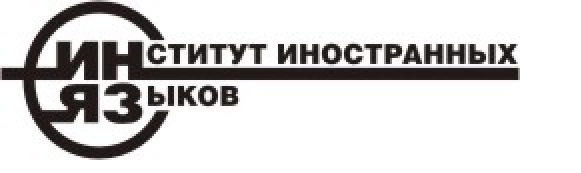 ИНСТИТУТ   ИНОСТРАННЫХ   ЯЗЫКОВСанкт- ПетербургИСПОЛНИТЕЛЬ                                                                              ЗАКАЗЧИКОБУЧАЮЩИЙСЯ___________________________________(Ф.И.О.,___________________________________ если заказчик – юридическое лицо, то наименование фирмы,  
___________________________________юридический адрес, банковские реквизитыПаспорт      №	___________________________________(Ф.И.О.,___________________________________ если заказчик – юридическое лицо, то наименование фирмы,  
___________________________________юридический адрес, банковские реквизитыПаспорт      №	_______________________________(Ф.И.О.,_______________________________ Паспорт      №	_______________________________(Ф.И.О.,_______________________________ Паспорт      №	выдан 	выдан 	выдан 	выдан 	прописан(а) 	прописан(а) 	прописан(а) 	прописан(а) 	проживаю проживаю проживаю проживаю телефонтелефонтелефонтелефонe-maile-maile-maile-mailПодлинность предоставляемых документов и информации подтверждаю.Согласен на обработку своих персональных данных в порядке, установленном Федеральным законом от 27 июля . № 152-ФЗ «О персональных данных»Подлинность предоставляемых документов и информации подтверждаю.Согласен на обработку своих персональных данных в порядке, установленном Федеральным законом от 27 июля . № 152-ФЗ «О персональных данных»Подлинность предоставляемых документов и информации подтверждаю.Согласен на обработку своих персональных данных в порядке, установленном Федеральным законом от 27 июля . № 152-ФЗ «О персональных данных»Подлинность предоставляемых документов и информации подтверждаю.Согласен на обработку своих персональных данных в порядке, установленном Федеральным законом от 27 июля . № 152-ФЗ «О персональных данных»Генеральный директор АНОДПОАлексеев М.И.Генеральный директор АНОДПОАлексеев М.И.Подпись Заказчика Подпись Заказчика Подпись ОбучающегосяПодпись Обучающегося